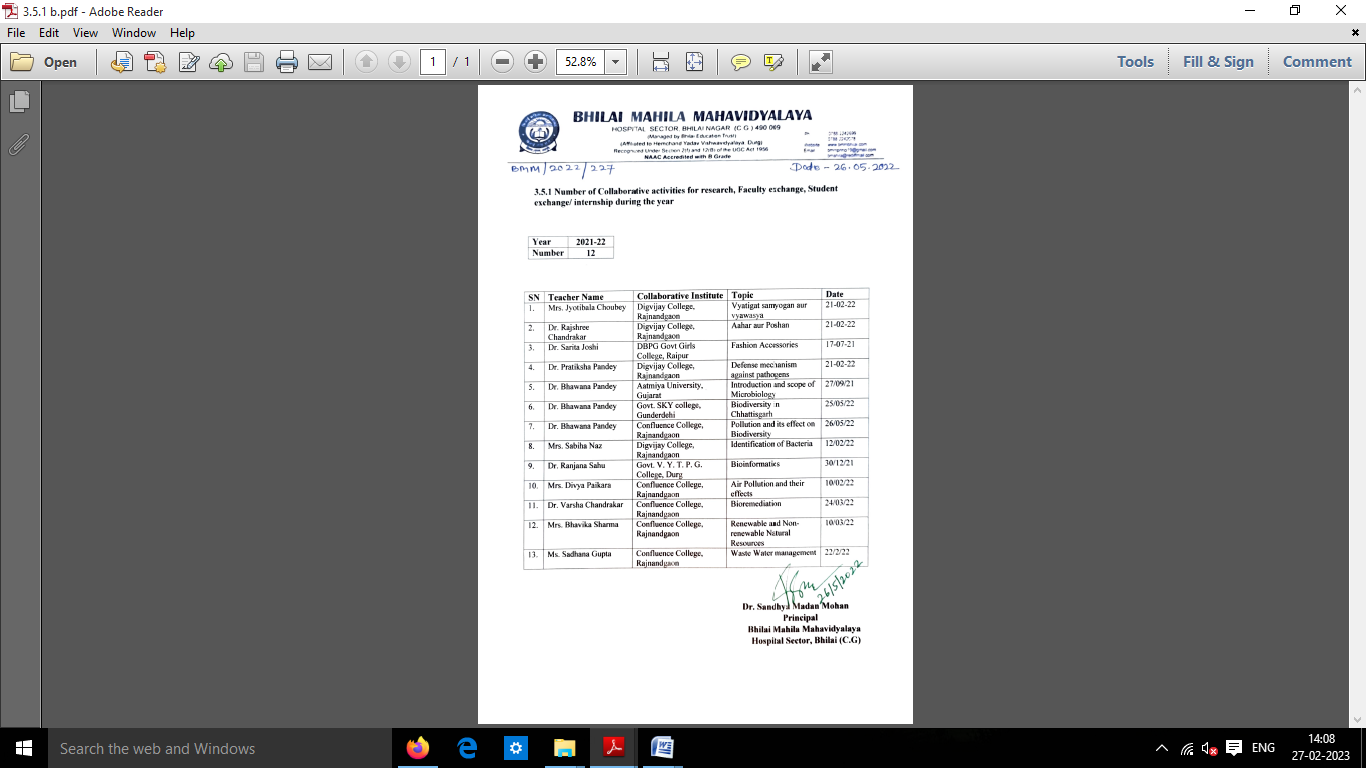 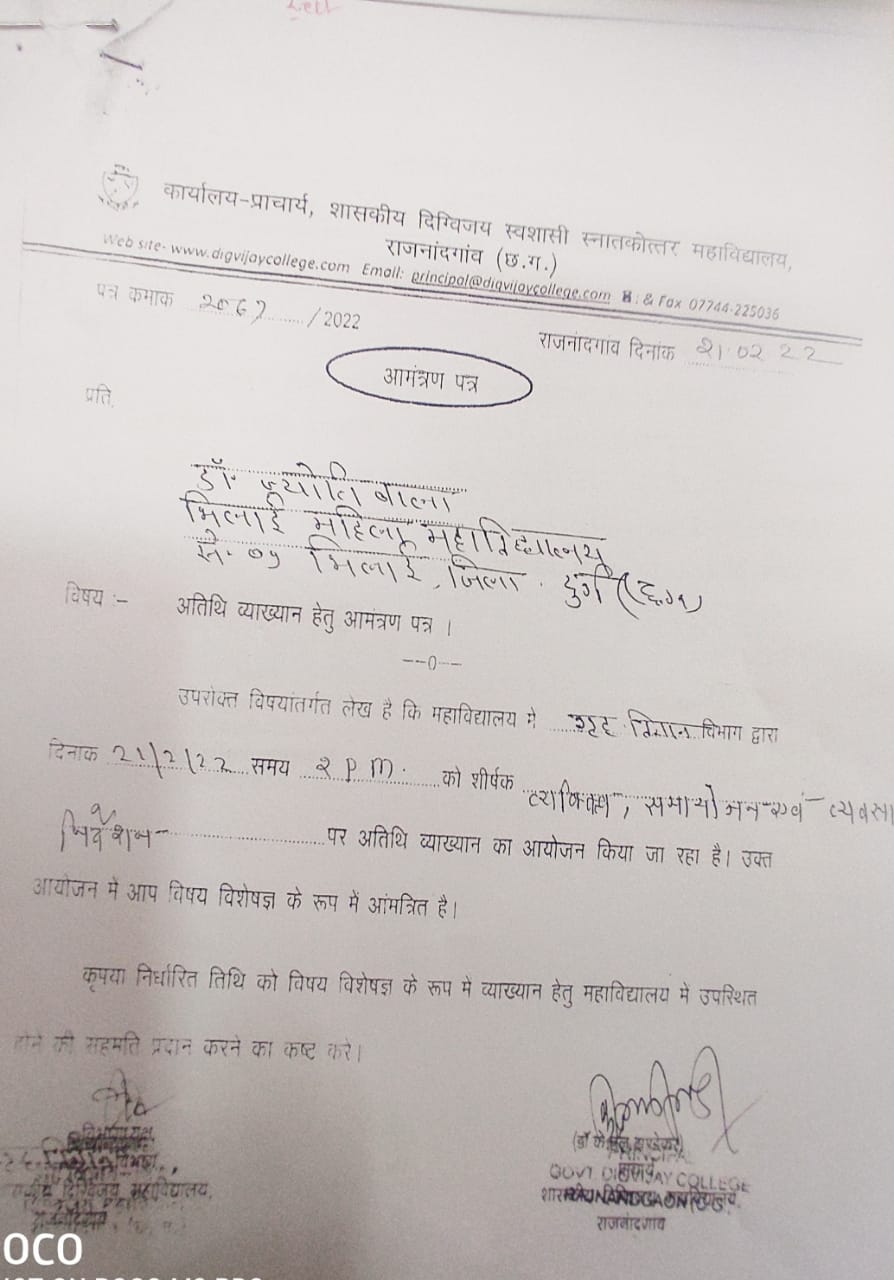 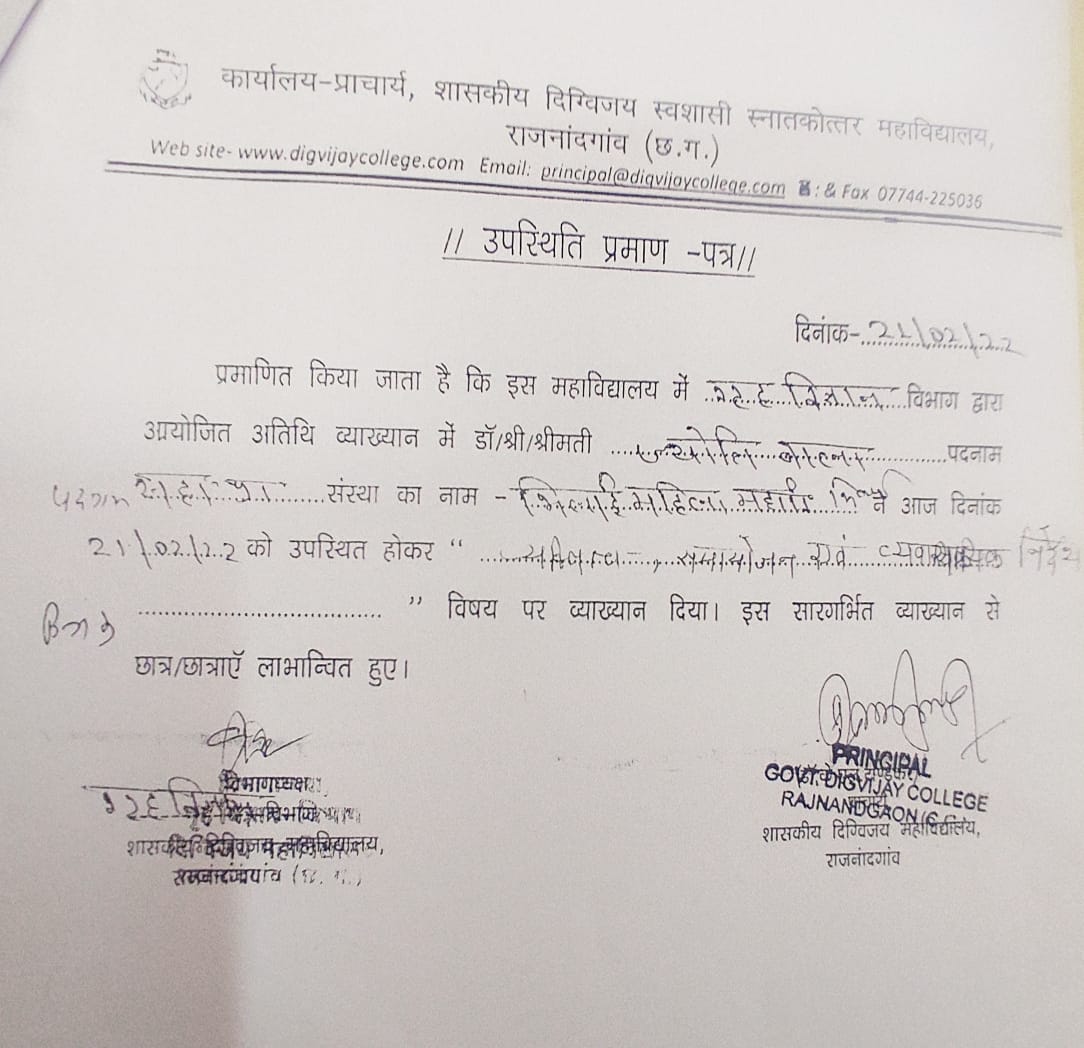 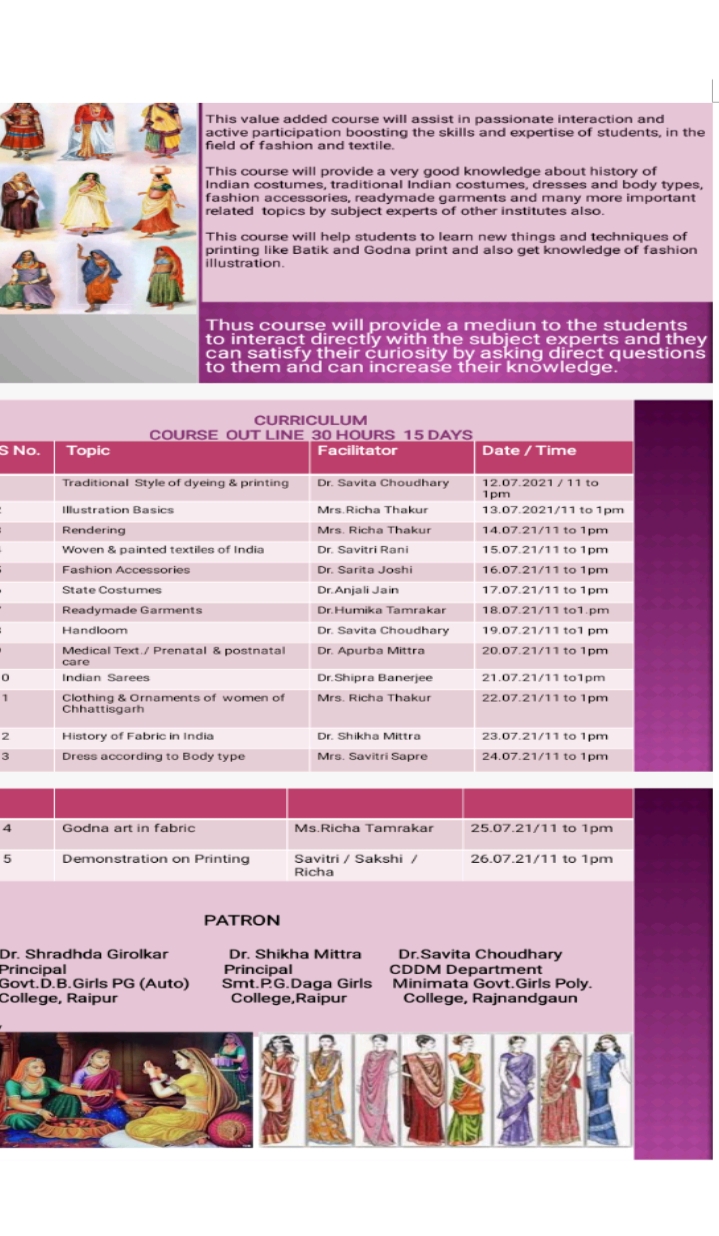 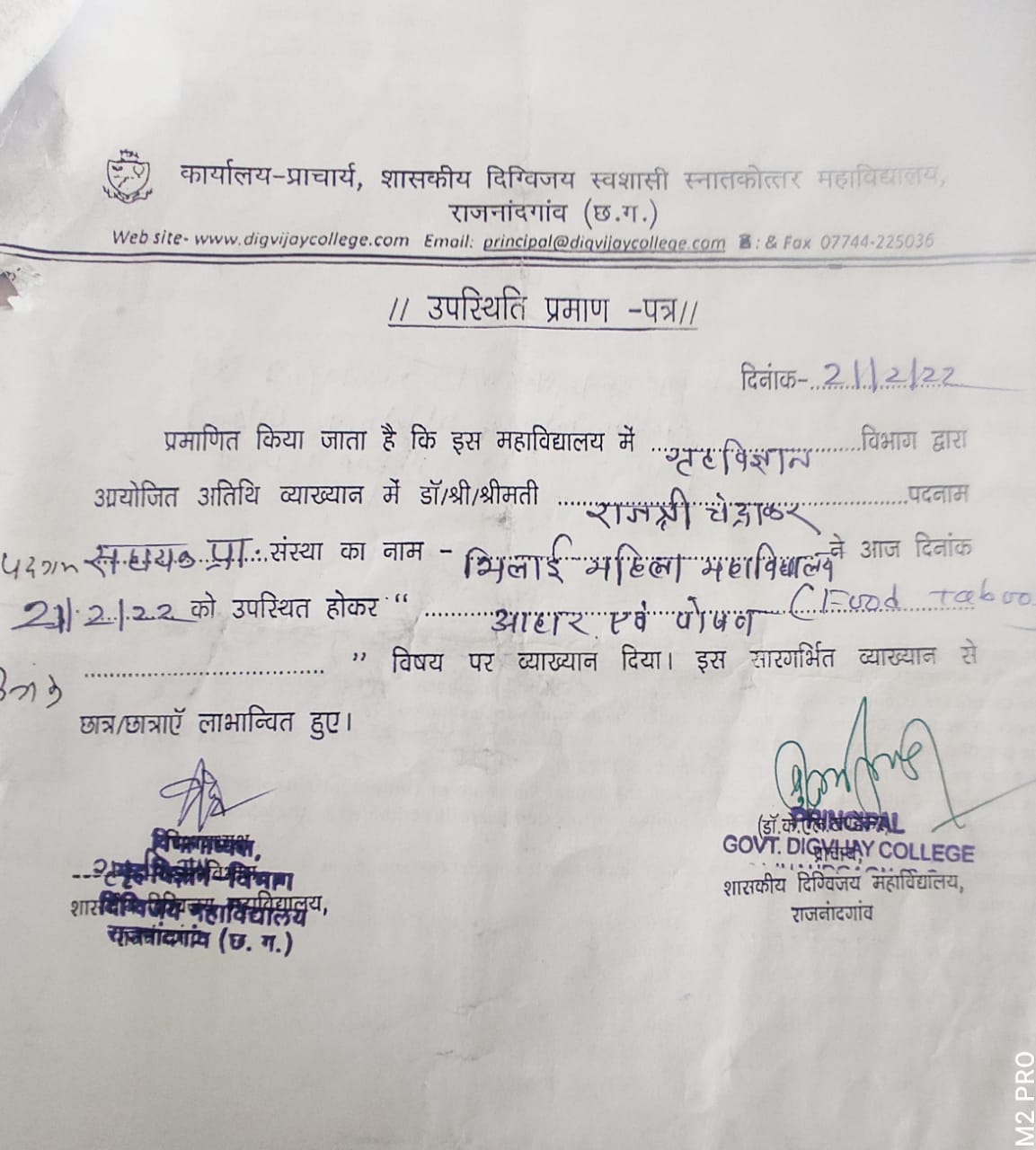 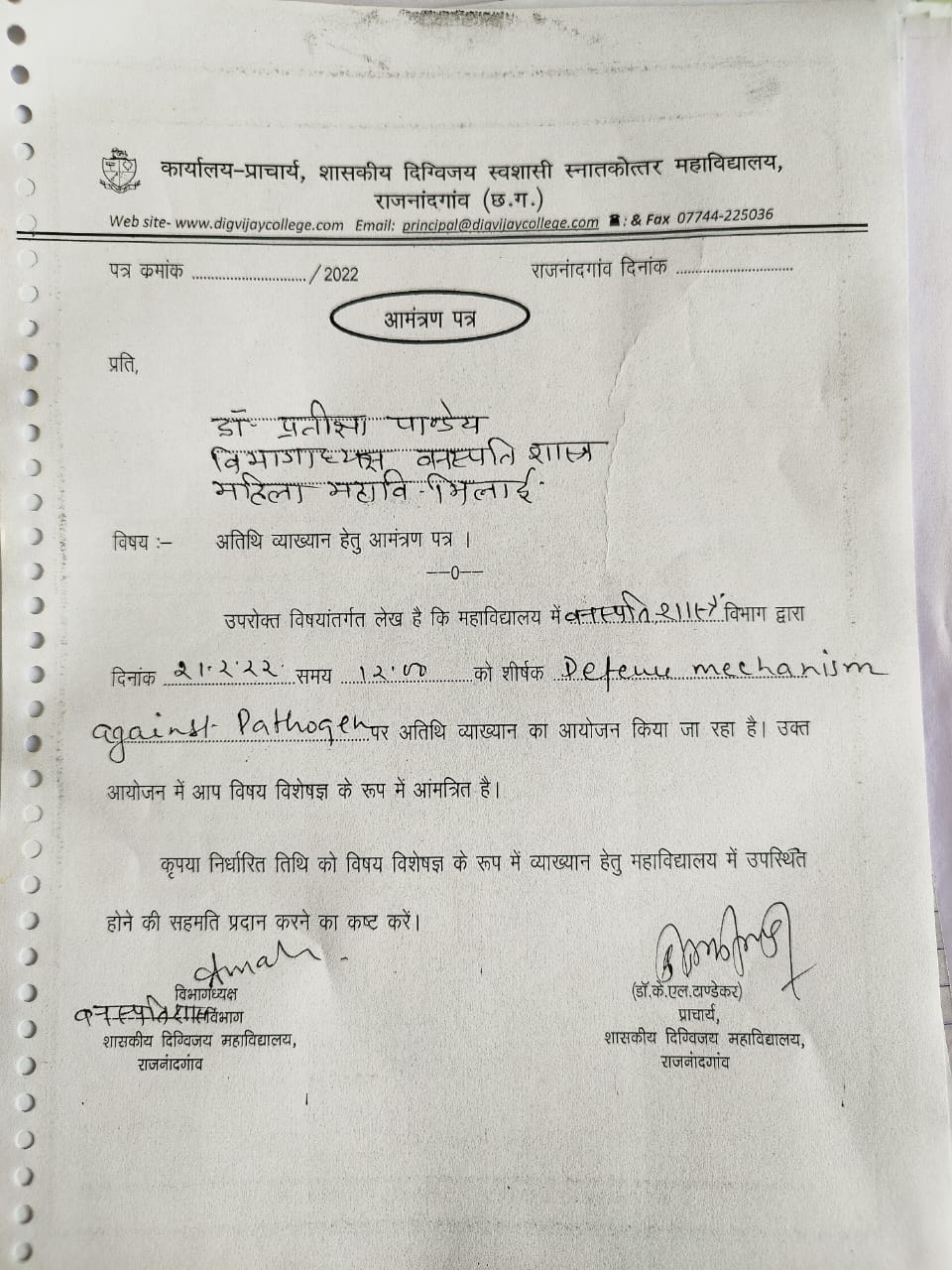 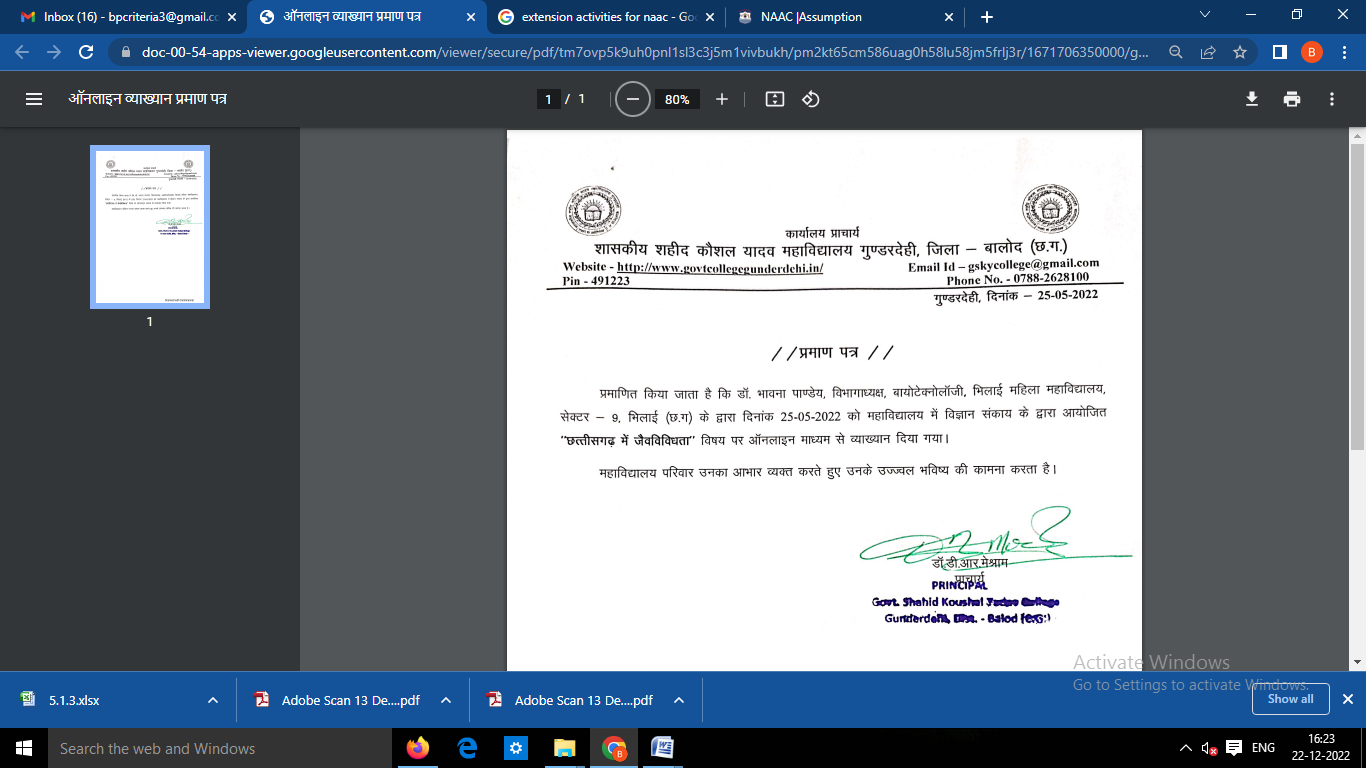 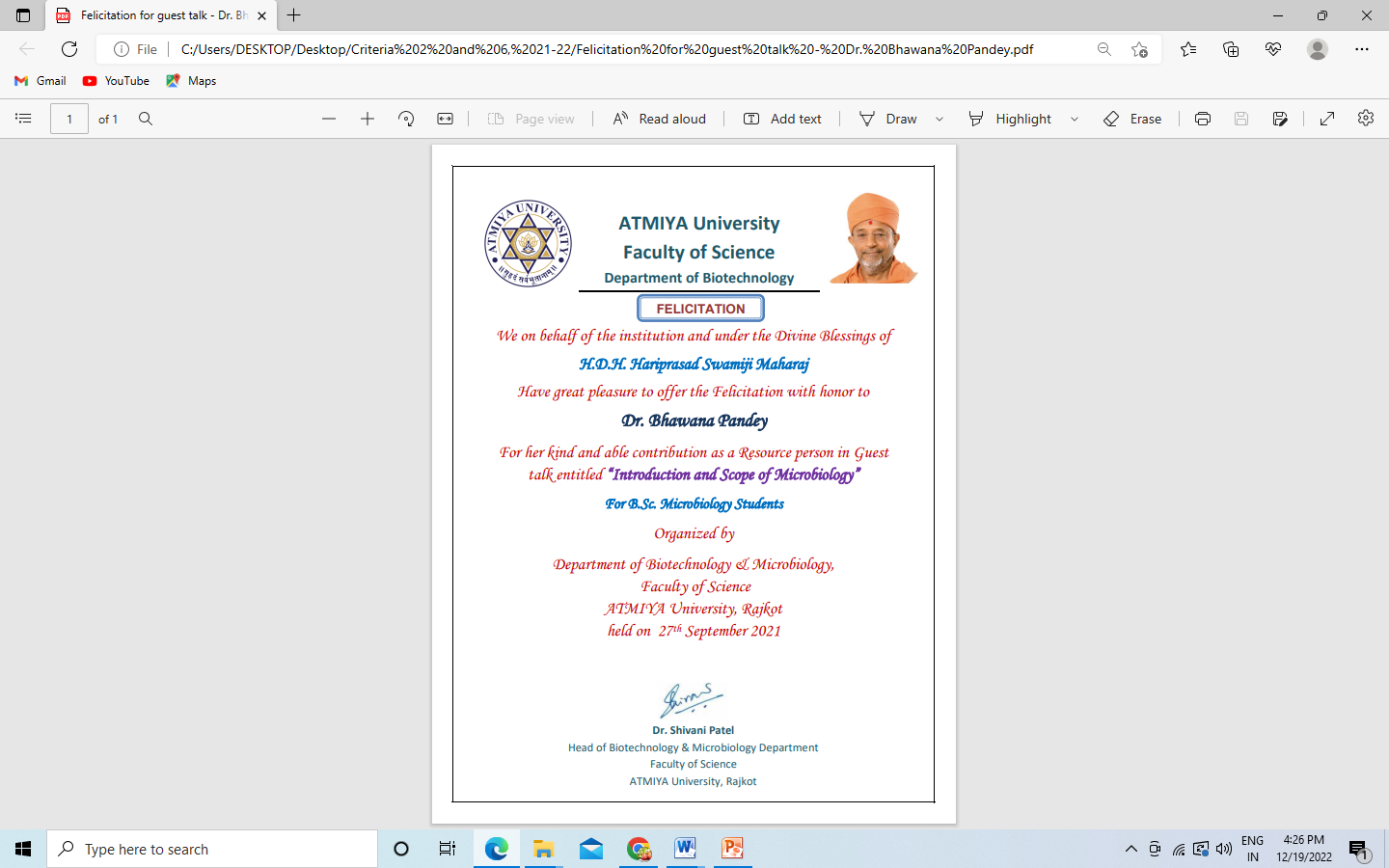 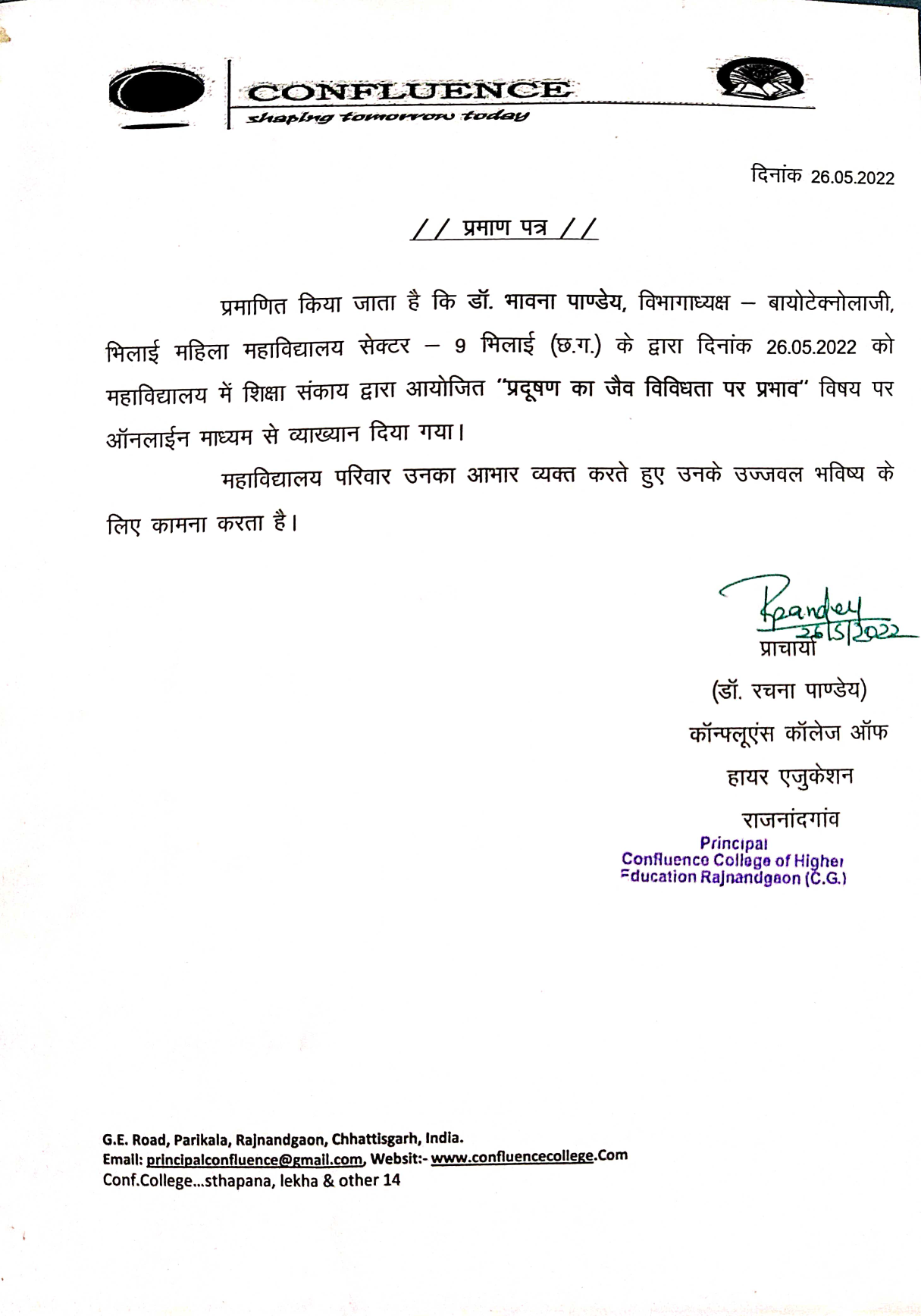 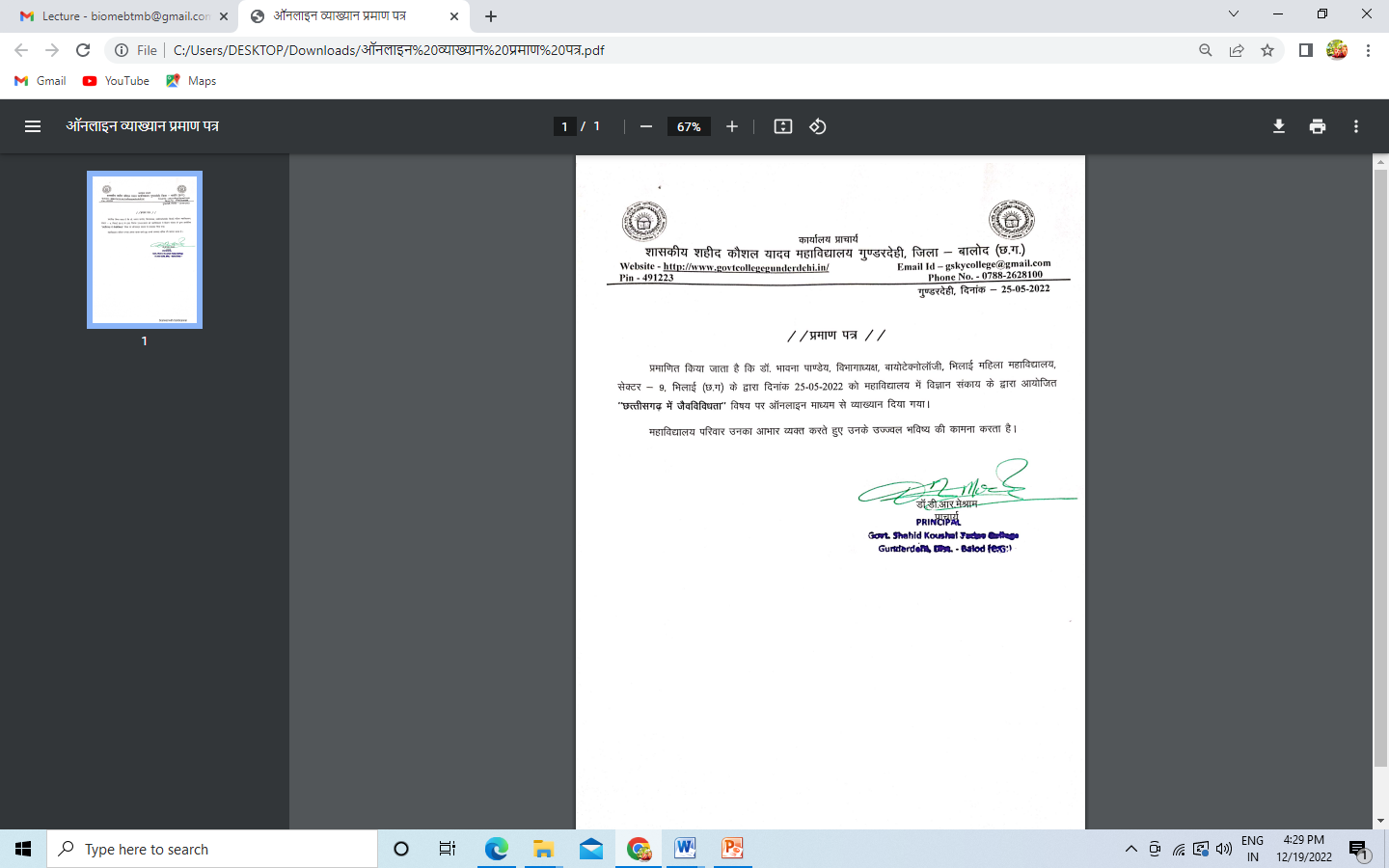 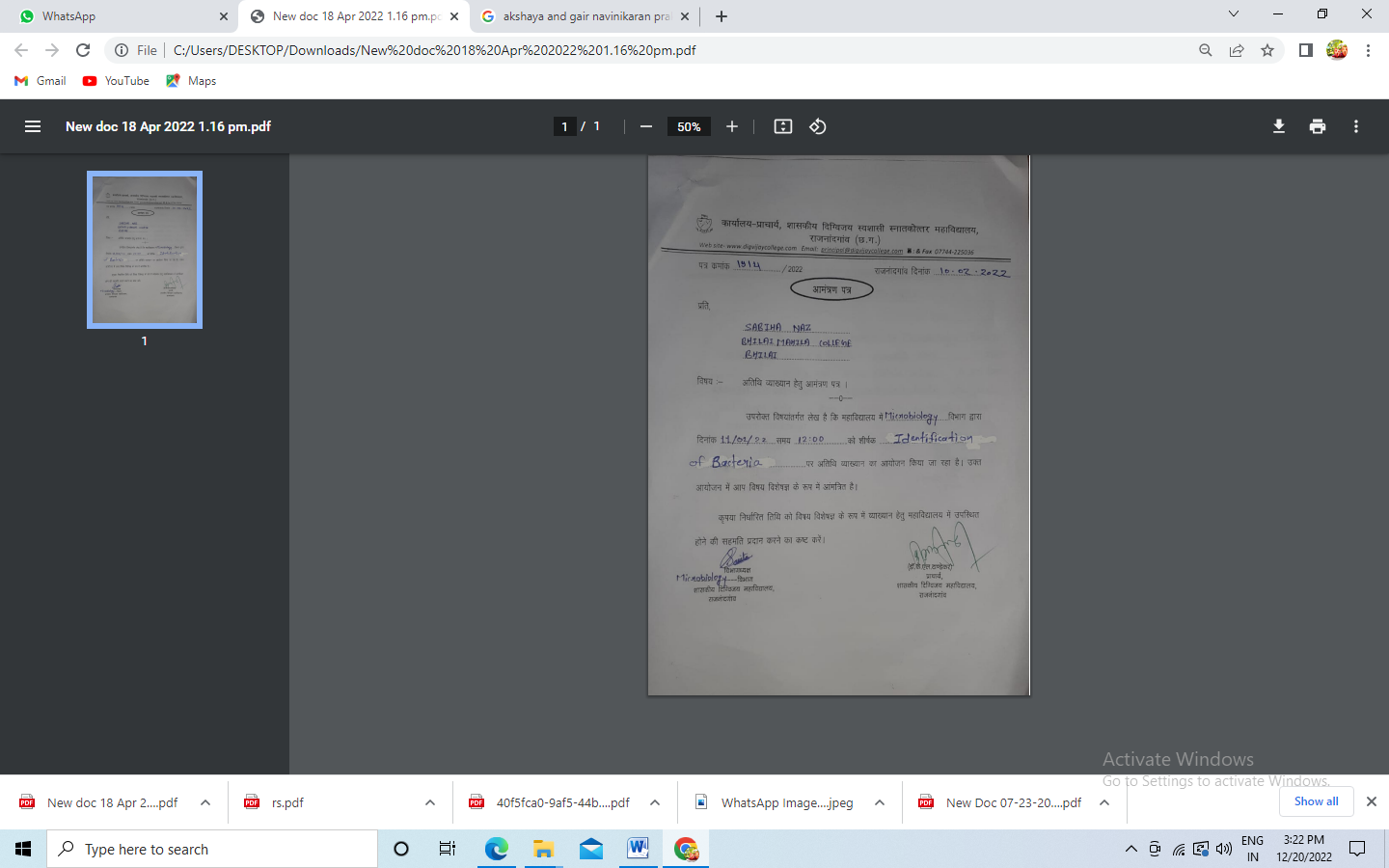 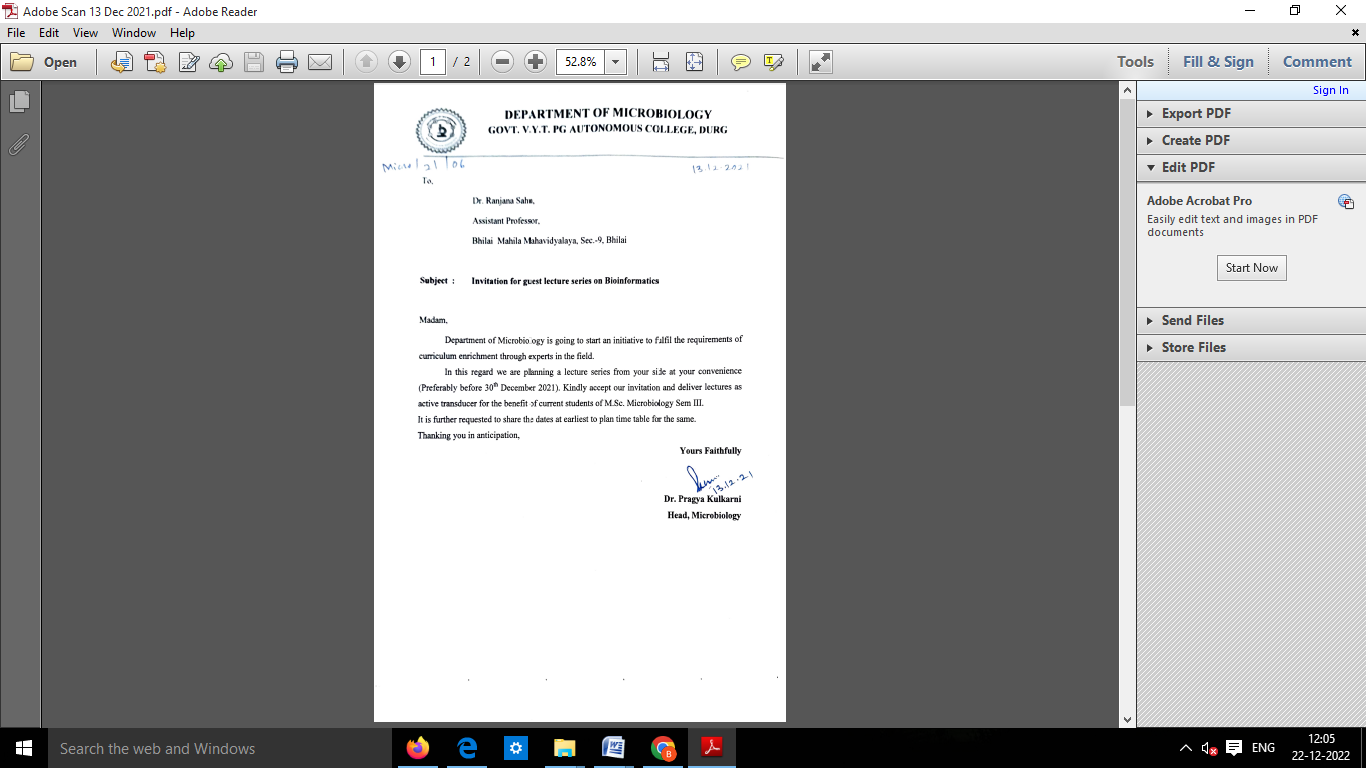 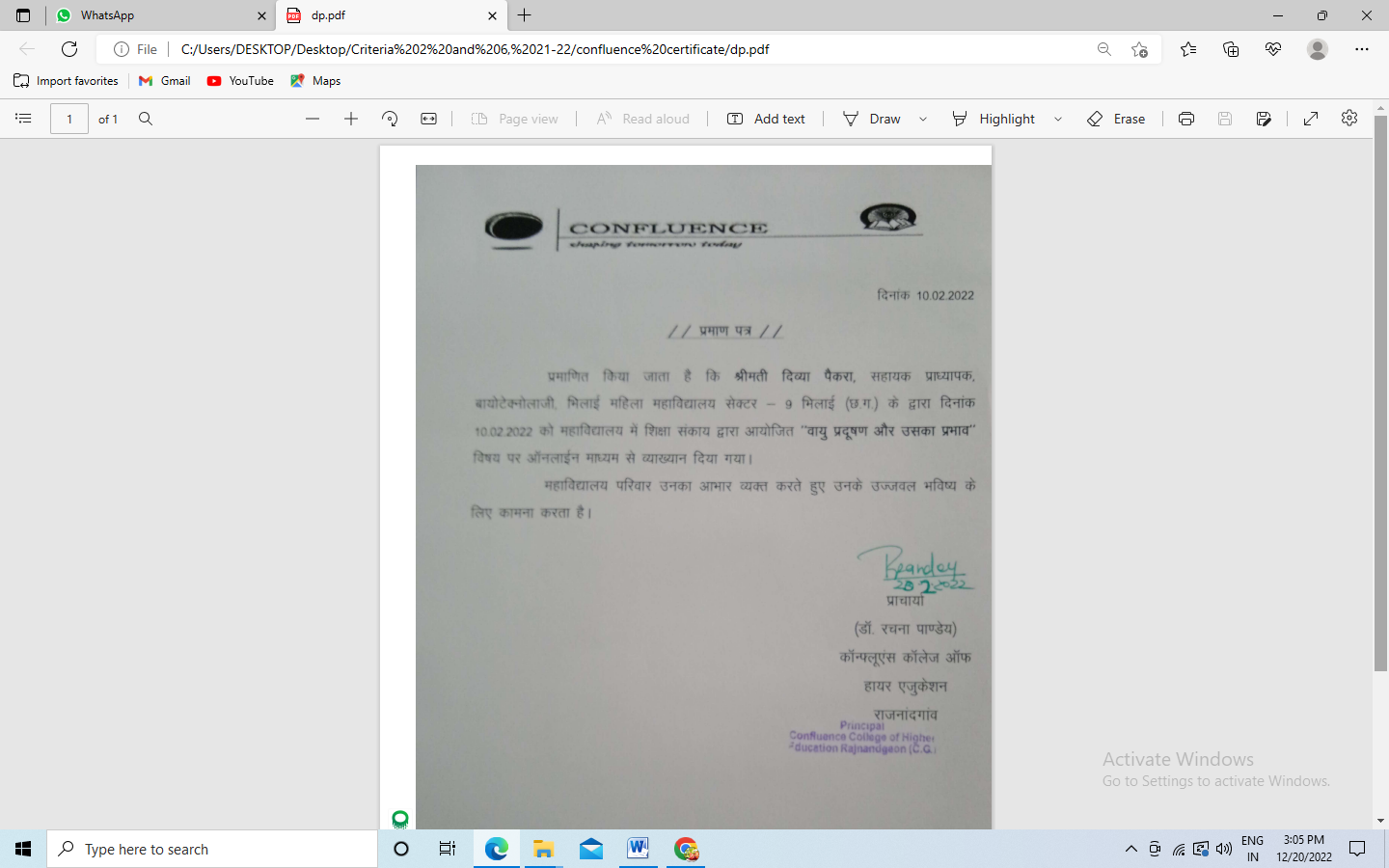 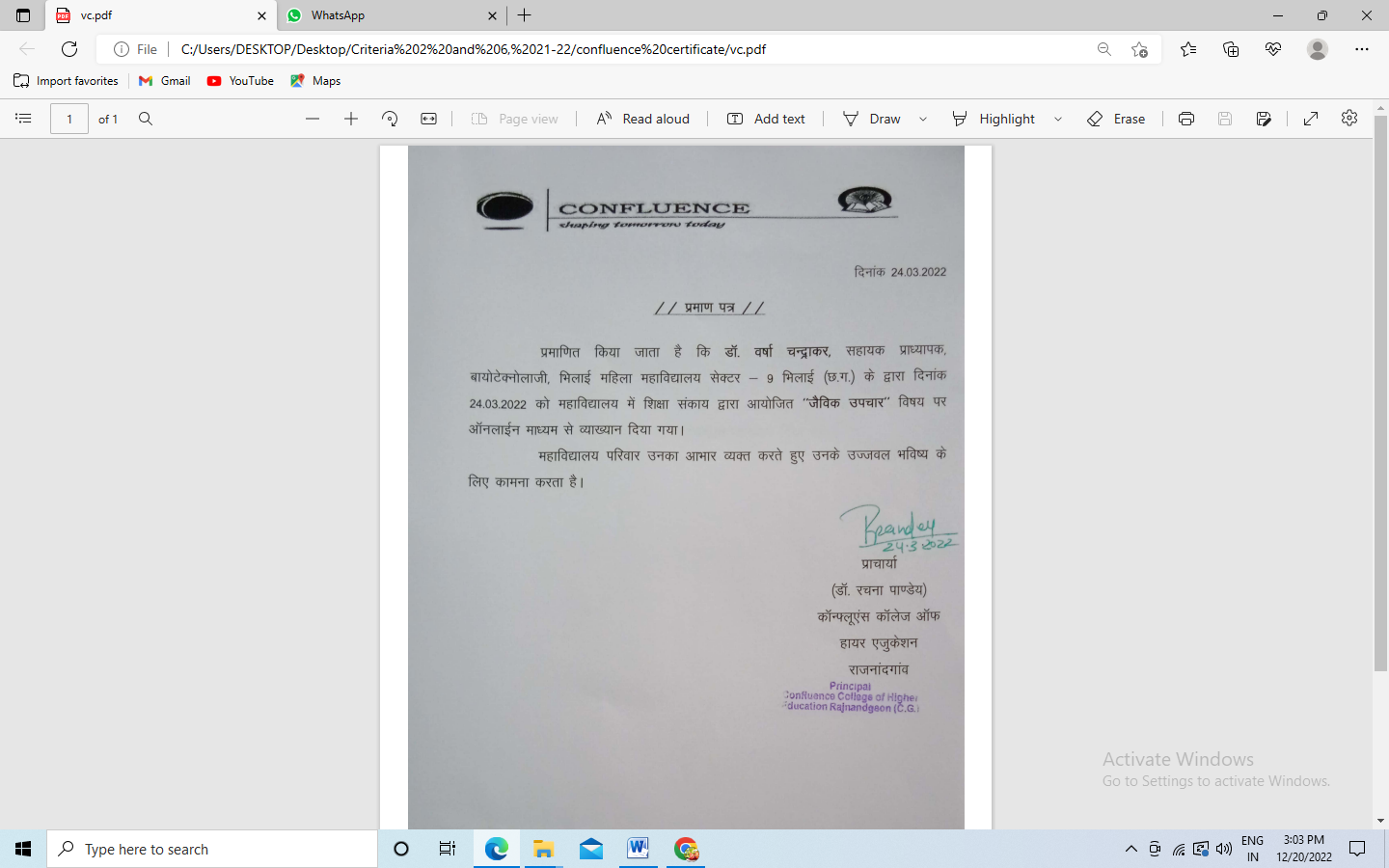 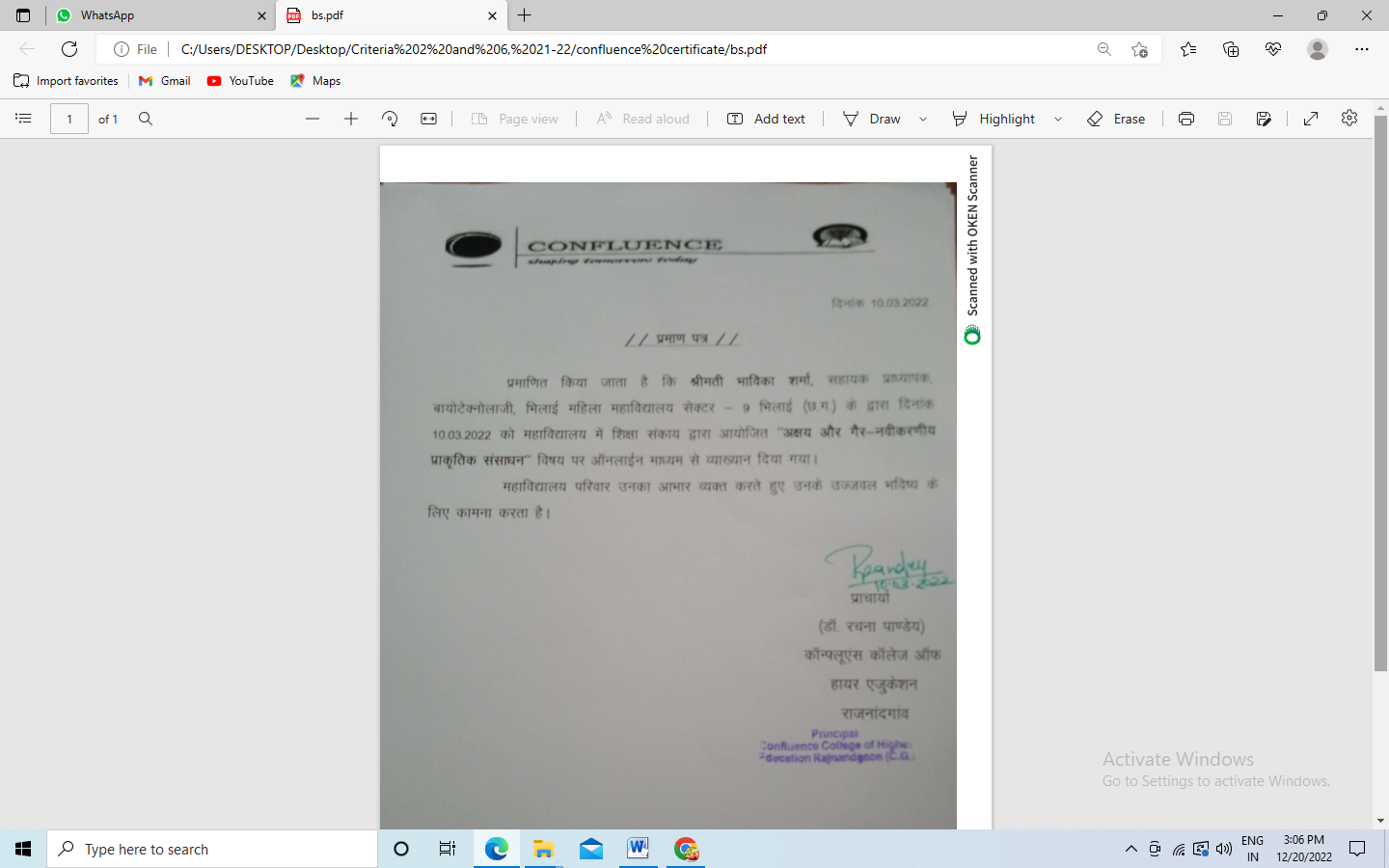 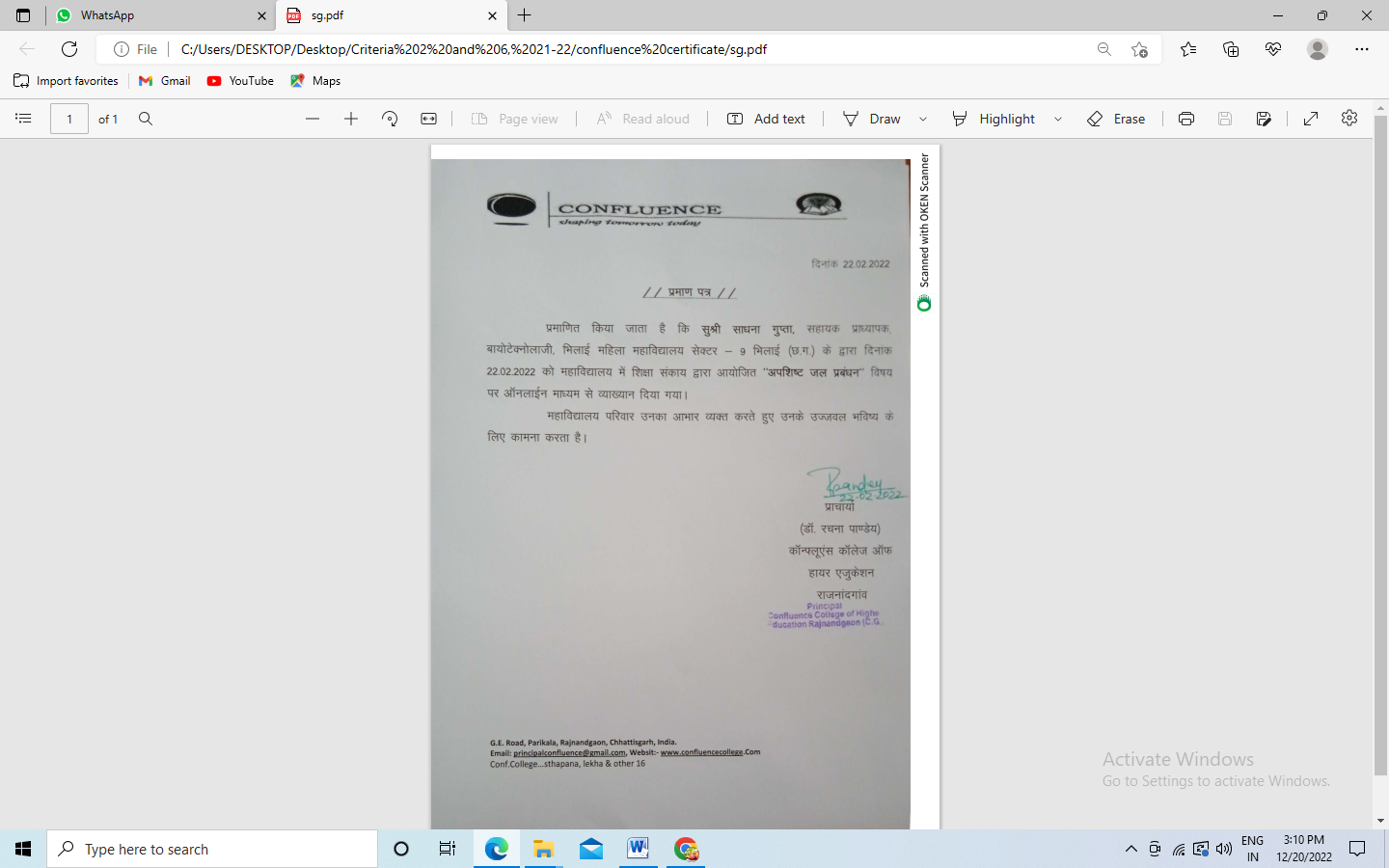 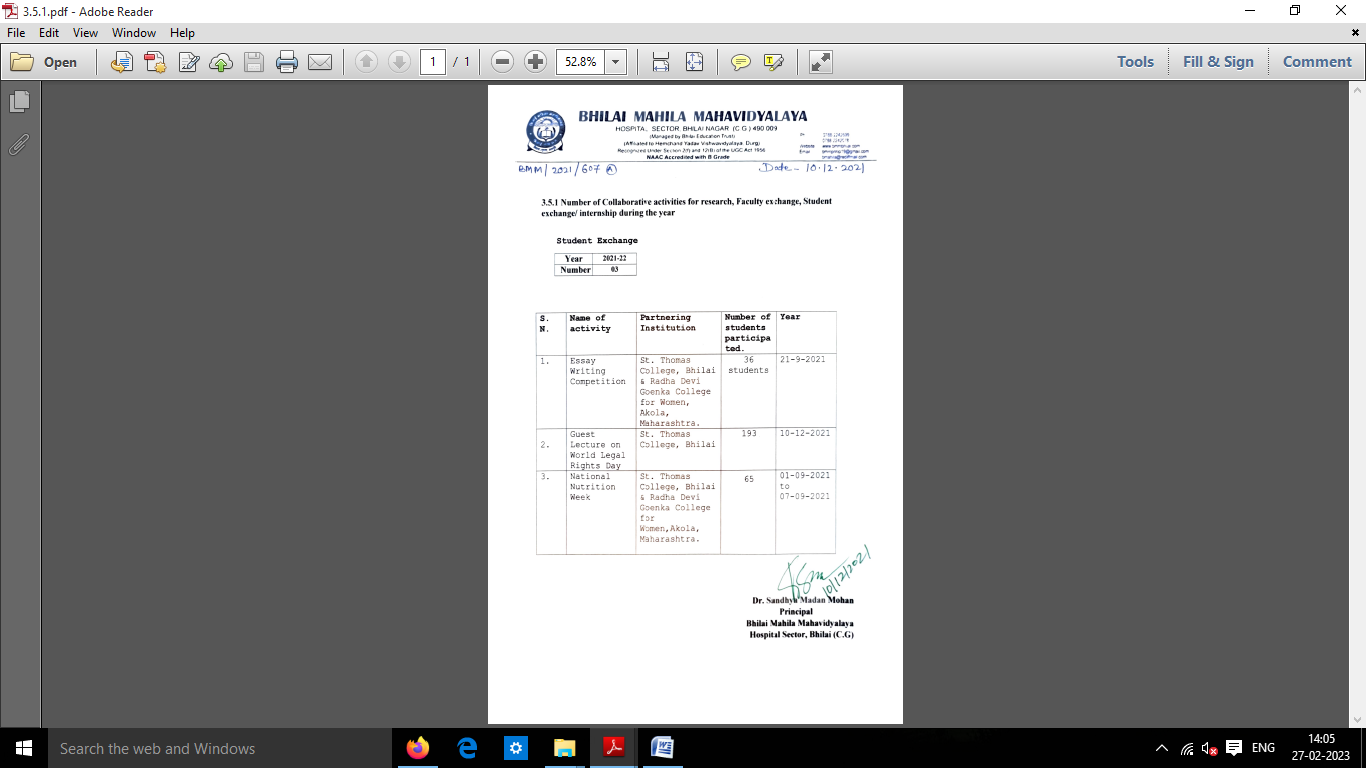 Student exchange:-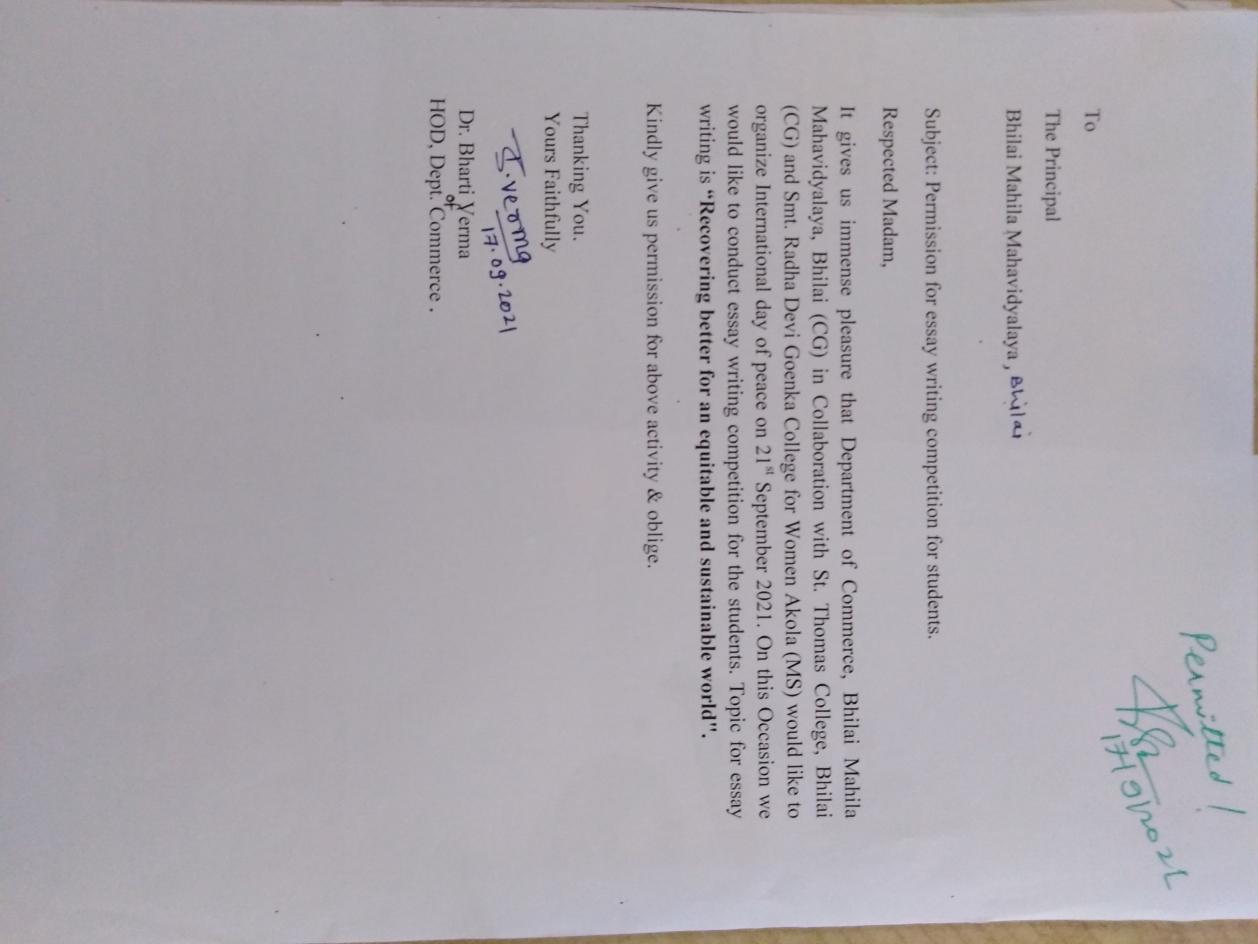 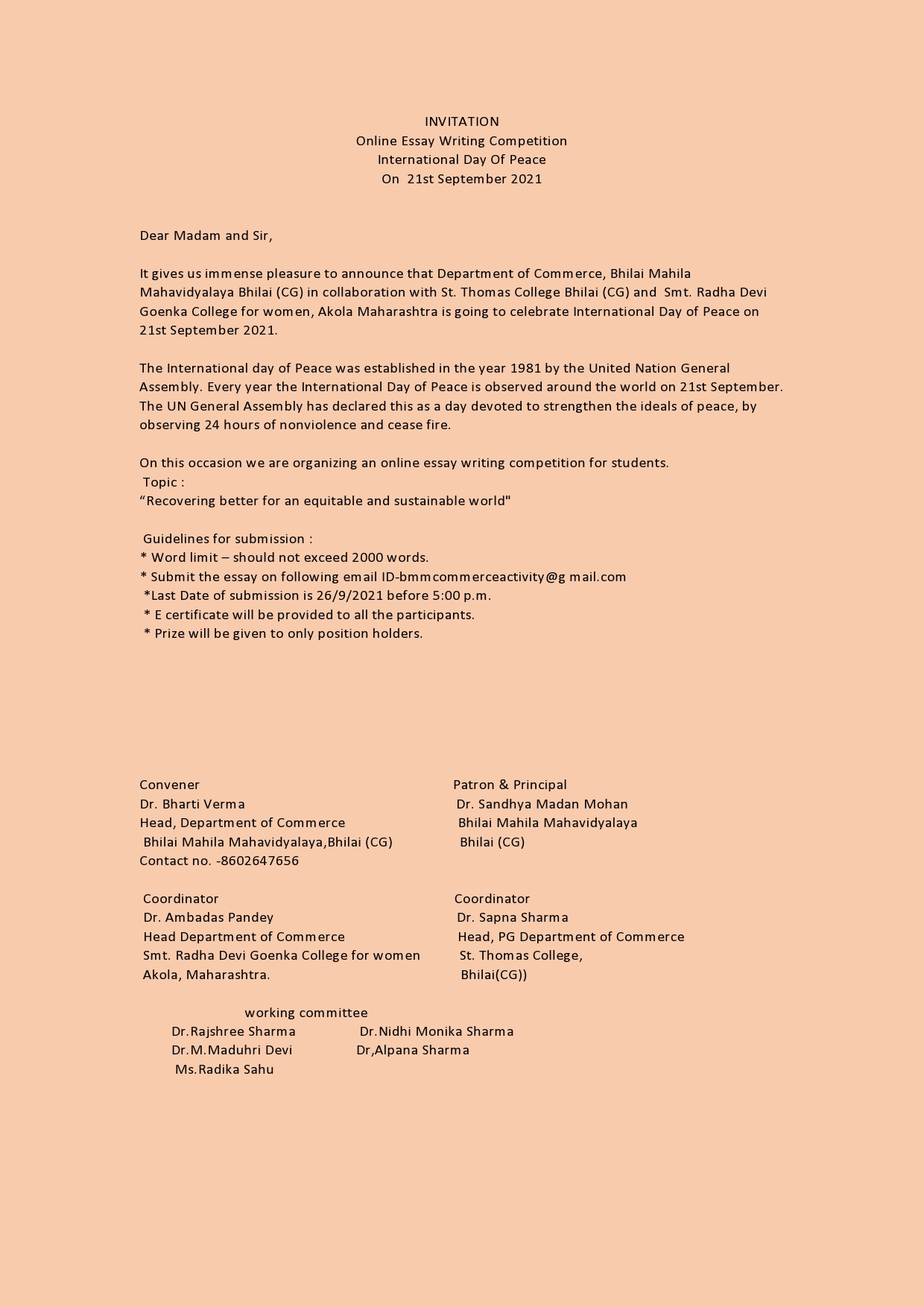 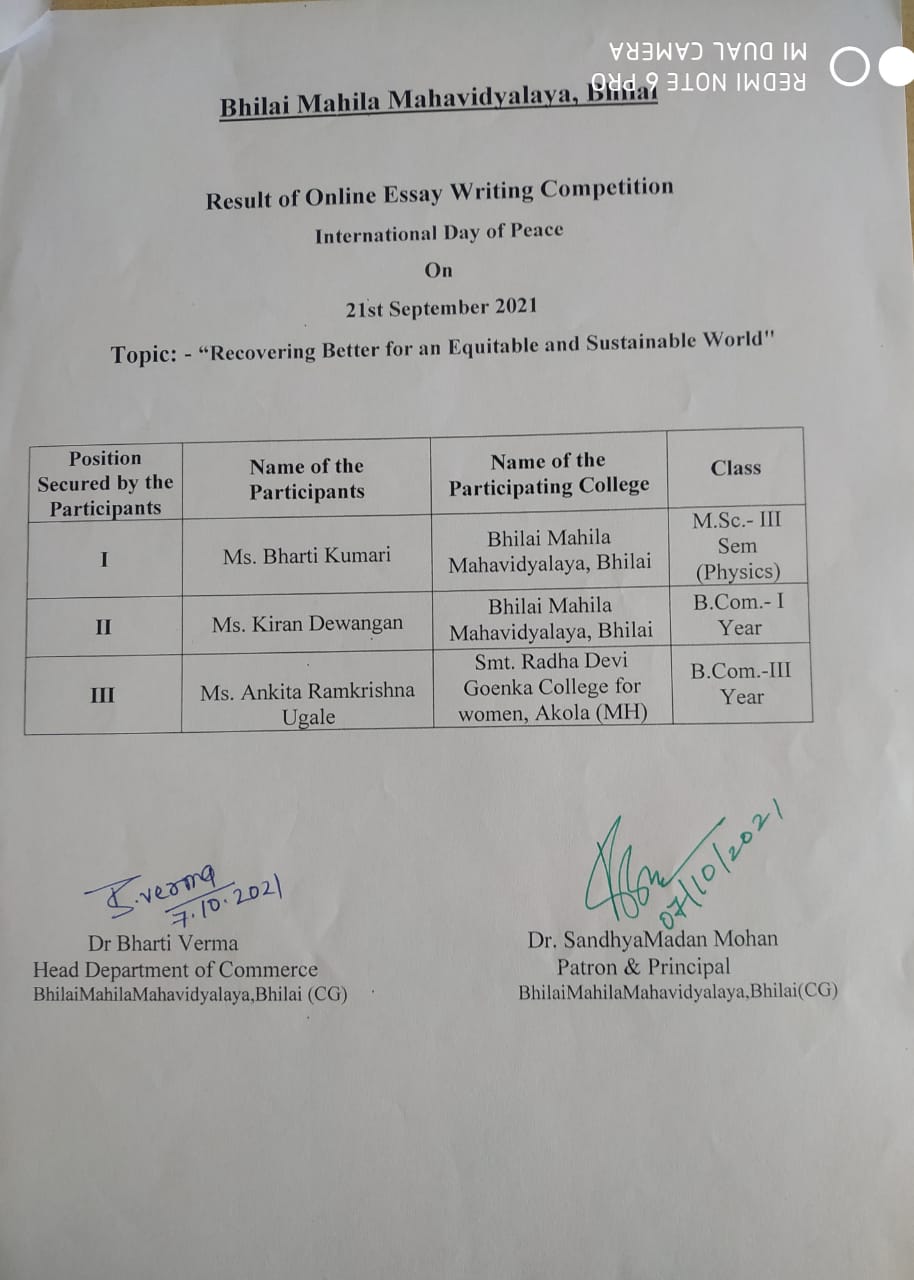 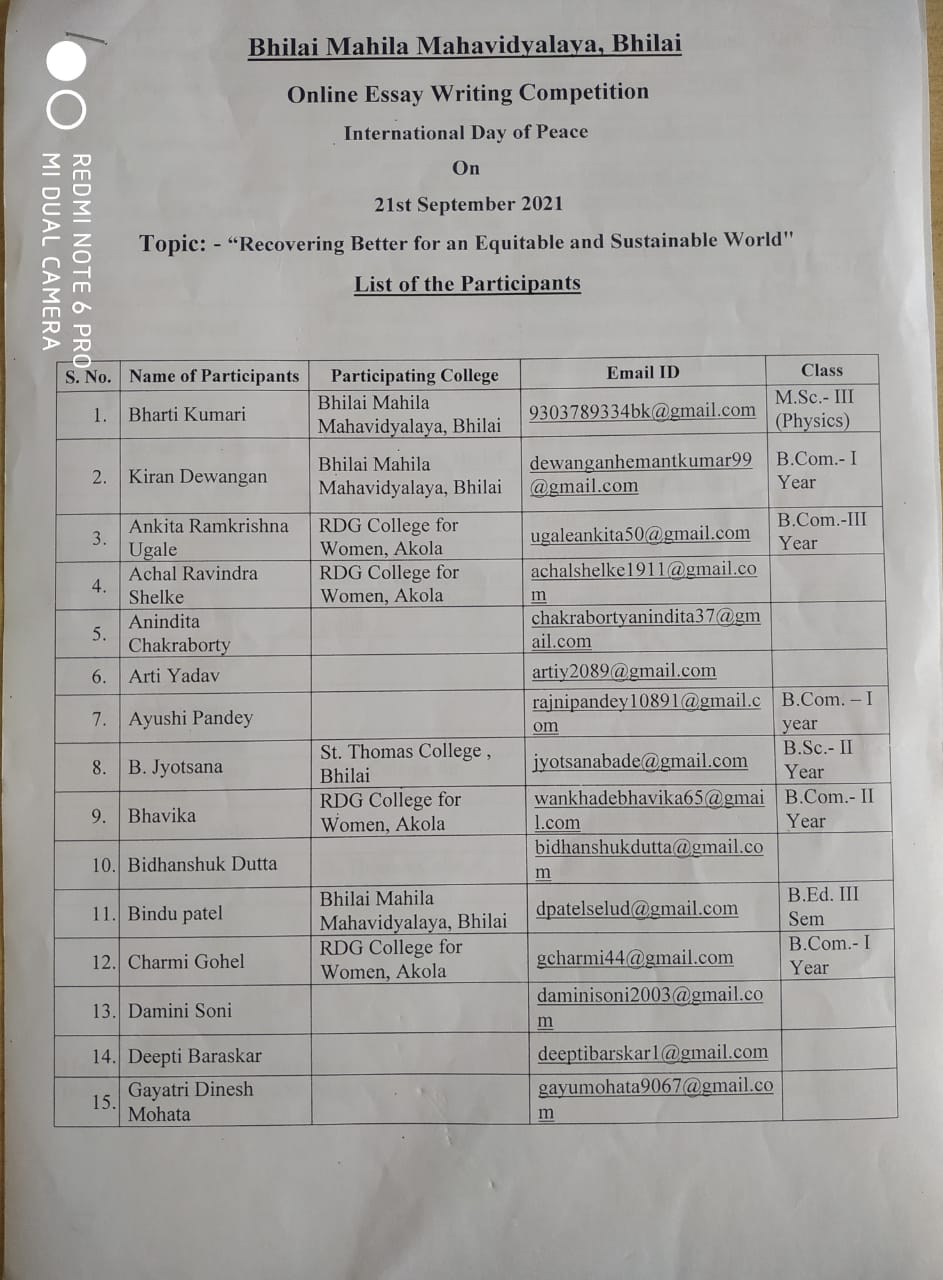 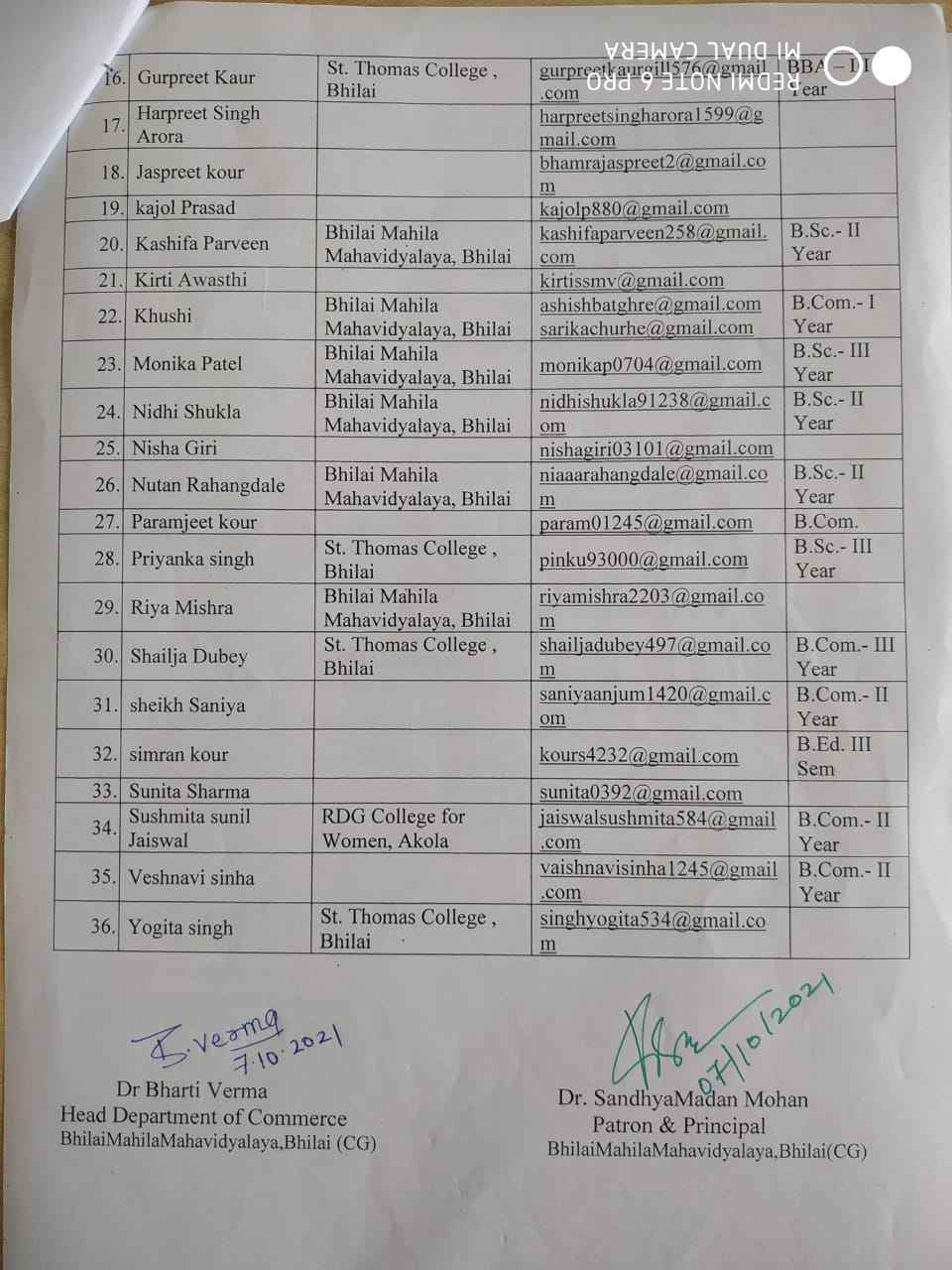 2. World Legal Rights DayNational Legal Rights Day celebrated by PG Dpt. Of Commerce, Bhilai Mahila Mahavidyalaya in association with St. Thomas College Bhilai. Resource Person- Dr .Vibha Singh.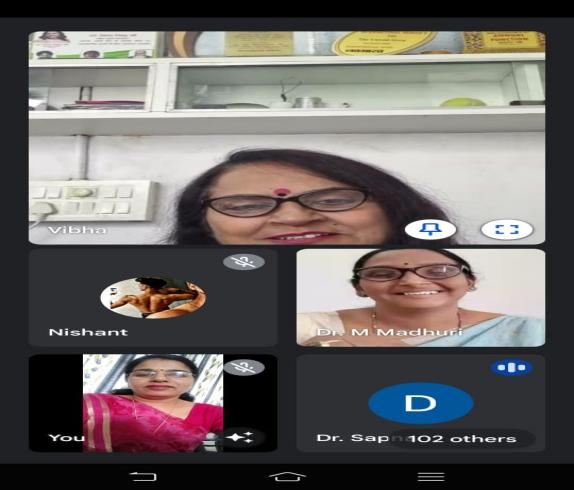 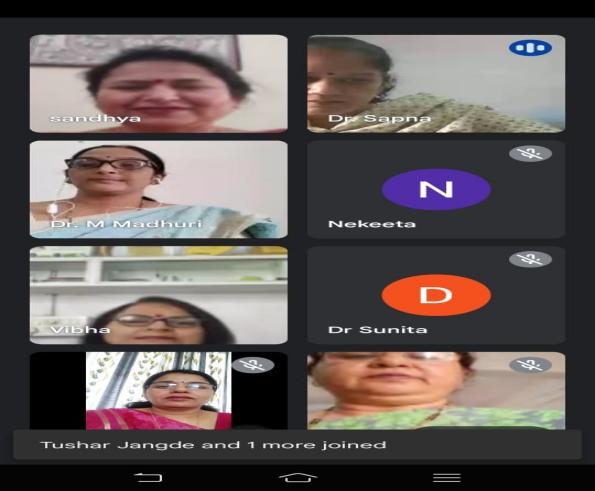 National Nutrition Week  from 7th September 2021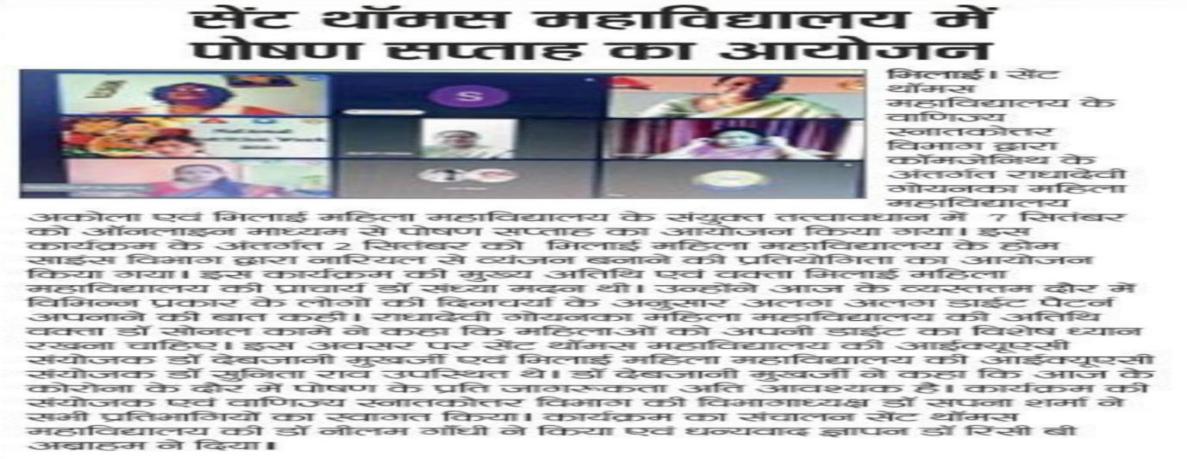 